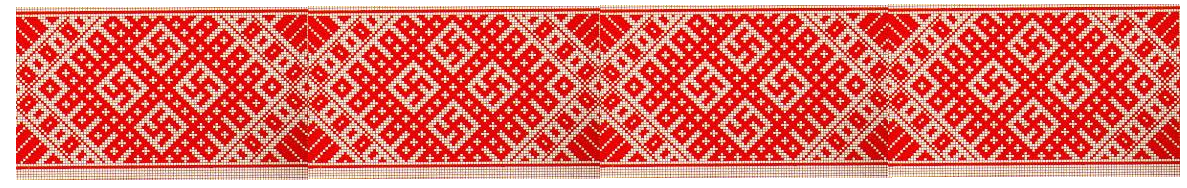 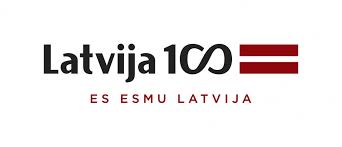 Latvijas valsts simtgadei „Es esmu Latvija” veltītā skolēnu valstiskā un patriotiskā audzināšanas pasākumu cikla īstenošana Tiskādu vidusskolā Latvijas valsts simtgades svinību virsmērķis ir stiprināt Latvijas sabiedrības valstsgribu, piederības sajūtu savai valstij un mīlestību pret savu zemi, rosinot pašorganizējošus procesus un sadarbību. Latvijas valsts simtgades svinību galvenais vēstījums "ES ESMU LATVIJA" tieši sasaucas ar virsmērķi, akcentējot, ka Latvijas valsts galvenā vērtība ir cilvēki, kas ir ziedojuši savu dzīvi un dzīvību Latvijas kā neatkarīgas valsts tapšanai un pastāvēšanai, ar savu ikdienas darbu veido tās tagadni un kopā ar jauno paaudzi liek pamatus rītdienai, lai nestu Latvijas vārdu pasaulē nākamajā simtgadē. Uzdevumi:Sekmēt audzēkņu patriotisko audzināšanu;Attīstīt skolēnu radošo domāšanu un radošās spējas;Veidot izpratni par valsts attīstību un dzīvi pilsoniskā sabiedrībā;Rosināt domāt par patriotismu lokālā līmenī – savas dzimtas vēsturi;Veidot izpratni par latviešu tautas tradīcijām;Veicināt fizisko attīstību.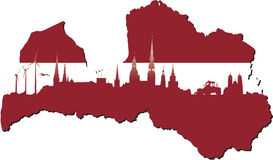 2018.gada Latvijas mēneša pasākumu cikls Tiskādu vidusskolā: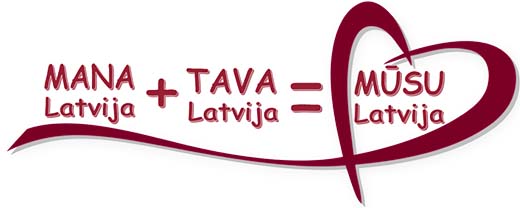 Direktora vietniece audzināšanas darbā:                 Irīna Ščerbakova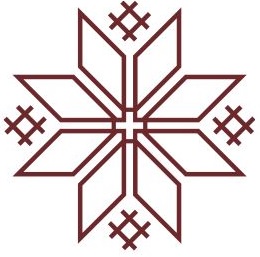 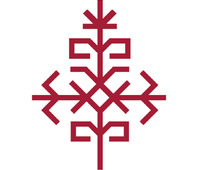 Nr.AktivitāteLaiksAtbildīgaisPiezīmesZīmējumu izstāde “Mēs Latvijā”01.11-30.11Sākumskolas skolotājiA.KadakovskaBērnu zīmējumu konkurss „Latvija bērnu acīm”01.-09.11.2018.Kl.audzinātājiOrganizē Ružinas bibliotēkaSveču vākšanas konkurss01.-05.11.Kl. audzinātājiOrganizē LikteņdārzsAizsardzības ministrijas lekcija 9.-12.klases skolēniem „Kā mēs sargājam Latviju”02.11.2018.O.MisevičaJ.BažanovaKlašu, skolas telpu un aktu zāles noformējums valsts svētkiem 01.11-30.11Klašu audzinātājiSPOlimpiāde latviešu valodā un literatūrā sākumskolā13.11.2018.L.Čulkova1.-6.kl.Latviešu tautas mīklas14.11.2018.L.Čulkova1.-6.kl.Glītrakstīšana15.11.2018.L.Čulkova1.-6.kl.Mārtiņdienai veltīts pasākums sākumskolā09.11.2018.Ļ.Ņemņaseva5.klase1.-6.kl.Plakātu un apsveikuma atklātņu izstāde „Latvijai - 100”05.-30.11.2018.Kl.audzinātājiPiedalīšanās sadziedāšanā Lendžos  „Mana dziesma Latvijai”08.11.2018.I.Ščerbakova1.-2.klašu,5.-10.klašu vok. ans.Lāčplēša dienas  sporta sacensības 09.11.2018.A.ŠutkaSP5.-12.kl.Erudīcijas komandu spēle “Es mīlu tevi, Latvija!”13.11.2018.J.RupaineSP7.-10.kl.Eseju konkurss” Es esmu Latvija, jo…” 5.-7.11.2018.B.Apkalne9.-12.kl.Svinīgais pasākums, veltīts 100.LR gadadienai 16.11.2018.B.ApkalneL.ČulkovaJ.BažanovaI.ŠčerbakovaPiedalīšanās Valsts svētku svinības koncertāSilmalas pagasta KN18.11.2018.I.ŠčerbakovaL.ČulkovaLatviešu valodas olimpiāde 12.-14.11.2018.B.Apkalne9.-12.kl.Kinostundas iniciatīvas „Latvijas skolas soma” ietvaros05.-30.11.2018.I.ŠčerbakovaKl.audzinātāji1.-12.kl.Rēzeknes novadpētniecības muzeja apmeklējums iniciatīvas „Latvijas skolas soma” ietvaros05.-30.11.2018.I.ŠčerbakovaKl.audzinātāji1.-9.kl.Izstāde „Mana Latvija”05-24. 11.2018.L. ŠčemeļovaBērnu literatūras nedēļa „Latviešu tautas pasakas”  20.-23.11.18.L. ŠčemeļovaRadošā darbnīca„Latviešu tautas pasakas”(1.-6.kl.)23.11.2018.L. ŠčemeļovaLabdarības akcija – Koncerti „Latvijai - 100” Rēzeknes un Maltas sociālajos aprūpes centros. ___11.2018.Kl.audzinātājiSkolēnu pašpārvaldeI.ŠčerbakovaSkolēnu pašpārvaldes akcija "100 labi vārdi Latvijai"__.11.2018.SPKl.audz.Radošo darbu izstāde „Saktas no dabas materiāliem”12.-30.11.2018.V.BeļajevaKl.audzinātājiTeātra “Joriks ” izrādeAnna Brigadere "Dievs.Daba.Darbs"  iniciatīvas „Latvijas skolas soma” ietvaros.04.12.2018.I.ŠčerbakovaKl.audzinātāji10.-12.kl.